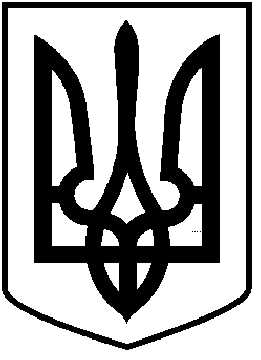 ЧОРТКІВСЬКА  МІСЬКА  РАДАЧЕТВЕРТА СЕСІЯ ВОСЬМОГО СКЛИКАННЯРІШЕННЯ 24 грудня 2020 року                                                                           № 108 Про внесення змін і доповненьдо рішення міської ради від 11 грудня 2018 року № 1275«Про затвердження Програми ведення та створення технічного комплексу геоінформаційної системита геопорталу містобудівного кадастру м. Чортків»З метою покращення інвестиційного клімату міста, підвищення керованості процесами соціально-економічного розвитку територій, здійснення єдиної державної політики у сфері містобудування та архітектури, відповідно до Закону України «Про регулювання містобудівної діяльності», постанови Кабінету Міністрів України від 25 травня 2011 року № 559 «Про містобудівний кадастр», керуючись статтею 26 Закону України «Про місцеве самоврядування в Україні», міська радаВИРІШИЛА:1. Внести зміни до Програми ведення та створення технічного комплексу геоінформаційної системи та геопорталу містобудівного кадастру м. Чортків, затвердженої рішенням міської ради від 11 грудня 2018 року       № 1275 та викласти його в новій редакції згідно з додатком.         2. Копію рішення направити в фінансове управління, відділ бухгалтерського обліку та звітності та відділ містобудування та архітектури міської ради.         3. Контроль   за  організацію  виконання  цього  рішення  покласти на постійну комісію міської ради з питань містобудування, земельних відносин, екології.    Міський голова                                                          Володимир ШМАТЬКО